Ivanov Yuriy LeonidovichExperience:Documents and further information:Names of certificates				Serial / Number	Number		Issue date		Expiry date		                                      Place of Issue / Port  	
Foreign Passport				               PO 086307		                18.04.2014                18.04.2024		                                                 Odessa	
Seaman\\\s book				             AB 043919		                    04.03.2014	                   26.06.2019		                                                 Iliychevsk	
Certificate of competency (                    01080/2006/08	                           17.08.2006	                     Unlimited		                                                 Odessa	
Endorsement 				           01080/2006/08	                        19.10.2016	                     16.08.2021                                                         Odessa	
GMDSS												
Endorsement 												
Personal Survival Techniques (A-VI/1)				2825/2011			16.08.2016		16.08.2021		Odessa	
Proficiency in survival craft (A-VI/2)				2222/2011			18.08.2016		18.08.2021		Odessa	
Advanced fire fighting (A-VI/3)				       1855/2011			19.08.2016		19.08.2021		Odessa	
Medical First Aid (A -VI/4)				               1105/2011		        17.08.2016		17.08.2021		Odessa	
Dangerous and Haz. Cargoes (B-V/4 & B-V/5)             1504/2011			05.09.2016	        05.09.2021		Odessa			
Tanker Farmiliarization						        0388/2011			02.09.2016		02.09.2021              Odessa
Crude oil Washing								0537/2011			02.09.2016              02.09.2021             Odessa
												
International vaccinations (yellow fever)				3 04			15.01.2016		15.01.2026		Odessa	
National Medical Certificate 				                Ã¢ââ 00283			18.10.2016		18.10.2017		Odessa	
Endorsement Malt                                01080/2006/08 . 0388/2011	        06.12.2011               16.08.2016              Rauma
Antigua and Barbuda  Pass.			                        Ã¢ââ 74039			19.11.2007		18.11.2012		TallinnPosition applied for: 3rd EngineerDate of birth: 29.11.1983 (age: 33)Citizenship: UkraineResidence permit in Ukraine: YesCountry of residence: UkraineCity of residence: OdessaPermanent address: Uspenskaya 4Contact Tel. No: +38 (048) 716-54-90 / +38 (097) 817-69-02E-Mail: yura.2911@mail.ruSkype: Nety. SkypeU.S. visa: NoE.U. visa: NoUkrainian biometric international passport: Not specifiedDate available from: 10.11.2017English knowledge: ModerateMinimum salary: 2600  ÑÐµÐ».+38097-817-69-02) $ per month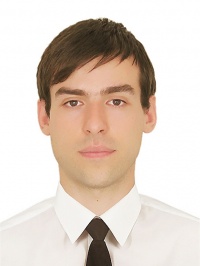 PositionFrom / ToVessel nameVessel typeDWTMEBHPFlagShipownerCrewing3rd Engineer26.04.2017-05.06.2017B GAS MAUDLPG Tanker5200Hanshin4500PanamaS.T.K Line S.AV.Ships4th Engineer21.01.2015-25.03.2017B GAS MAUDLPG Tanker5200Hanshin4500PanamaS.T.K Line S.AV.Ships4th Engineer20.03.2014-14.10.2014Ngol CubangoOil Product Tanker1300Hanshin1632Belize cityCumberland  L.T.DV.Ships4th Engineer28.09.2012-02.03.2013Africa MercyPassenger Ship16572B&W16864MaltaMercy ShipsV.Ships3rd Engineer07.11.2011-08.03.2012EelandDry Cargo2945Mak2750MaltaMeriayraV.Ships4th Engineer29.03.2011-07.08.2011TrenlandDry Cargo4402Wartsila4025MaltaKlip MarineV.ShipsMotorman-Oiler25.11.2009-19.05.2010MosvikDry Cargo2800Wishmann1370ST"JOHNSKlip MarineV.ShipsMotorman 1st class07.11.2008-01.06.2009GotalandDry Cargo3000Mak2000ST"JOHNSKlip MarineV.ShipsMotorman 1st class15.11.2007-08.07.2008GotalandDry Cargo3000Mak2000ST"JOHNSKlip MarineV.ShipsMotorman 1st class26.06.2007-25.07.2007Africa MercyPassenger Ship16572B&W16864MaltaMercy ShipsV.ShipsMotorman 1st class24.01.2007-25.06.2007AnastasisPassenger Ship11701Fiat16100MaltaMercy ShipsV.Ships